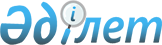 О признании утратившими силу некоторых решений Павлодарского областного маслихатаРешение Павлодарского областного маслихата от 26 апреля 2024 года № 126/12. Зарегистрировано в Департаменте юстиции Павлодарской области 29 апреля 2024 года № 7535-14
      В соответствии со статьей 27 Закона Республики Казахстан "О правовых актах", Павлодарский областной маслихат РЕШИЛ:
      1. Признать утратившими силу некоторые решения маслихата согласно приложению к настоящему решению.
      2. Настоящее решение вводится в действие по истечении десяти календарных дней после дня его первого официального опубликования. Перечень признанных утратившими силу некоторых решений маслихата
      1. Решение Павлодарского областного маслихата "О дополнительном предоставлении гарантированного объема бесплатной медицинской помощи, в том числе лекарственных средств, специализированных лечебных продуктов, медицинских изделий, отдельным категориям граждан Павлодарской области при амбулаторном лечении" от 22 апреля 2021 года № 21/3 (зарегистрировано в Реестре государственной регистрации нормативных правовых актов под № 7274).
      2. Решение Павлодарского областного маслихата "О внесении дополнений в решение Павлодарского областного маслихата от 22 апреля 2021 года № 21/3 "О дополнительном предоставлении гарантированного объема бесплатной медицинской помощи, в том числе лекарственных средств, специализированных лечебных продуктов, медицинских изделий, отдельным категориям граждан Павлодарской области при амбулаторном лечении" от 8 июля 2021 года № 61/5 (зарегистрировано в Реестре государственной регистрации нормативных правовых актов под № 23597).
      3. Решение Павлодарского областного маслихата "О внесении изменений в решение Павлодарского областного маслихата от 22 апреля 2021 года № 21/3 "О дополнительном предоставлении гарантированного объема бесплатной медицинской помощи, в том числе лекарственных средств, специализированных лечебных продуктов, медицинских изделий, отдельным категориям граждан Павлодарской области при амбулаторном лечении" от 10 декабря 2021 года № 109/9 (зарегистрировано в Реестре государственной регистрации нормативных правовых актов под № 25818).
      4. Решение Павлодарского областного маслихата "О внесении изменений в решение Павлодарского областного маслихата от 22 апреля 2021 года № 21/3 "О дополнительном предоставлении гарантированного объема бесплатной медицинской помощи, в том числе лекарственных средств, специализированных лечебных продуктов, медицинских изделий, отдельным категориям граждан Павлодарской области при амбулаторном лечении" от 14 апреля 2022 года № 144/12 (зарегистрировано в Реестре государственной регистрации нормативных правовых актов под № 27775).
      5. Решение Павлодарского областного маслихата "О внесении дополнений в решение Павлодарского областного маслихата от 22 апреля 2021 года № 21/3 "О дополнительном предоставлении гарантированного объема бесплатной медицинской помощи, в том числе лекарственных средств, специализированных лечебных продуктов, медицинских изделий, отдельным категориям граждан Павлодарской области при амбулаторном лечении" от 7 сентября 2022 года № 188/15 (зарегистрировано в Реестре государственной регистрации нормативных правовых актов под № 29528).
      6. Решение Павлодарского областного маслихата "О внесении изменения в решение Павлодарского областного маслихата от 22 апреля 2021 года № 21/3 "О дополнительном предоставлении гарантированного объема бесплатной медицинской помощи, в том числе лекарственных средств, специализированных лечебных продуктов, медицинских изделий, отдельным категориям граждан Павлодарской области при амбулаторном лечении" от 16 января 2023 года № 229/20 (зарегистрировано в Реестре государственной регистрации нормативных правовых актов под № 7306).
      7. Решение Павлодарского областного маслихата "О внесении изменения в решение Павлодарского областного маслихата от 22 апреля 2021 года № 21/3 "О дополнительном предоставлении гарантированного объема бесплатной медицинской помощи, в том числе лекарственных средств, специализированных лечебных продуктов, медицинских изделий, отдельным категориям граждан Павлодарской области при амбулаторном лечении" от 27 апреля 2023 года № 12/2 (зарегистрировано в Реестре государственной регистрации нормативных правовых актов под № 7331).
      8. Решение Павлодарского областного маслихата "О внесении дополнений в решение Павлодарского областного маслихата от 22 апреля 2021 года № 21/3 "О дополнительном предоставлении гарантированного объема бесплатной медицинской помощи, в том числе лекарственных средств, специализированных лечебных продуктов, медицинских изделий, отдельным категориям граждан Павлодарской области при амбулаторном лечении" от 27 июня 2023 года № 38/3 (зарегистрировано в Реестре государственной регистрации нормативных правовых актов под № 7369-14).
					© 2012. РГП на ПХВ «Институт законодательства и правовой информации Республики Казахстан» Министерства юстиции Республики Казахстан
				
      Председатель Павлодарского областного маслихата 

И. Теренченко
Приложение
к решению Павлодарского
областного маслихата
от 26 апреля 2024 года
№ 126/12